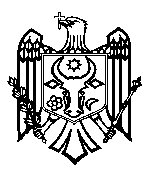 СЧЕТНАЯ ПАЛАТА РЕСПУБЛИКИ МОЛДОВА ПОСТАНОВЛЕНИЕ №43 от 26 августа 2020 годапо Отчету аудита соответствия администрирования доходов государственного бюджета Государственной налоговой службой в 2019 годуСчетная палата в присутствии г-на Дорела Норок, государственного секретаря Министерства финансов; г-жи Людмилы Ботнарь, врио директора Государственной налоговой службы; г-на Игоря Цуркану, заместителя директора Государственной налоговой службы и г-на Юрия Ликий, заместителя директора Государственной налоговой службы в рамках видео заседания, в связи с объявлением чрезвычайного положения в общественном здравоохранении по всей территории Республики Молдовы, рассмотрела Отчет аудита соответствия администрирования доходов государственного бюджета Государственной налоговой службой в 2019 году. Миссия внешнего публичного аудита была проведена согласно Программе аудиторской деятельности Счетной палаты на 2020 год и Международным стандартам Высших органов аудита, с целью оценки соответствия налогового администрирования Государственной налоговой службой доходов, поступивших в государственный бюджет, и выявления проблематичных областей касательно сбора налогов и сборов, причитающихся бюджету.Рассмотрев Отчет аудита, Счетная палата УСТАНОВИЛА:Государственная налоговая служба (далее – ГНС) располагает относительно функциональной системой налогового администрирования с точки зрения соответствия, были предприняты действия по модернизации операционных процессов, связанных с налоговым администрированием, а также по укреплению и развитию управленческого внутреннего контроля учреждения. Однако, вопреки приложенному усилию, аудит отметил наличие некоторых несоответствий и уязвимостей, связанных с администрированием доходов государственного бюджета, которые привели к следующему результату: нереализация запланированных показателей по поступлению доходов в целом в государственный бюджет на 45,1 млн. леев, а также по некоторым видам доходов на общую сумму 176,2 млн. леев;высокий уровень задолженностей налогоплательщиков, который по состоянию на 31.12.2019 составил 802,2 млн. леев, хотя ГНС отчитывается о снижении задолженностей на 341,1 млн. леев по сравнению с остатком, зарегистрированным на конец 2018 года. Аудит отмечает, что это снижение обусловлено снятием задолженностей из основного учета и записи задолженностей/долгов по налоговым обязательствам на специальном учете, которые являются невозмещаемыми или с низким уровнем возмещения, представляя собой убытки государственного бюджета;необеспечение принудительного ареста уставных долей, имеющихся у налогоплательщиков должников в уставном капитале некоторых обществ с ограниченной ответственностью. Выборочные проверки аудита выявили случаи, в которых налогоплательщики, зарегистрировав задолженности в бюджет в сумме 32,9 млн. леев, владеют уставной долей в обществах с ограниченной ответственностью в размере 95,4 млн. леев, которая не была арестована согласно законодательным положениям; неоспаривание в порядке, установленном Исполнительным кодексом, актов, составленных судебным исполнителем, что привело к ущемлению интересов государства по возмещению в бюджет задолженностей в сумме 13,3 млн. леев. Так, в счет задолженности в государственный бюджет был наложен арест на ювелирные изделия из драгоценных металлов в размере 7,5 млн. леев, они были переданы на сомнительных условиях для продажи одному экономическому агенту через комиссионный магазин. Внешний публичный аудит установил, что комиссионный магазин не имел возможность выполнить, так как не располагал единицей по продаже драгоценных металлов. Судебный исполнитель вместе с комиссионером незаконно переоценили лот драгоценных металлов, занизив его на 3,4 млн. леев, факт ими был мотивирован тем, что в период установления чрезвычайной ситуации в стране они были выставлены на продажу, но не были реализованы;неисполнение налоговым органом в полной мере роли администратора доходов по некоторым платежам и сборам от предоставления публичных услуг и наложения санкций государственными органами, ограничиваясь лишь учетом поступивших платежей, без владения суммами, начисленными в бюджет; неполное применение всех рисков соблюдения, установленных при расчете оценки риска налогоплательщиков, включенных в План контроля на 2019 год;невладение полной информацией по расследованию компетентными органами налоговых нарушений (,,псевдодеятельность”) вследствие того, что ГНС не заключила двусторонние соглашения о сотрудничестве с правоохранительными органами, что обеспечило бы качество имеющихся данных.4Внешний публичный аудит подчеркивает несоответствия и неоднозначность в законодательной базе по регламентированию налогового администрирования, выраженные путем:отсутствия законных рычагов по повышению ответственности налогоплательщиков, которые затягивают продажу ценностей, принудительно арестованных ГНС, что обусловило поступление в государственный бюджет лишь суммы 1,1 млн. леев от продажи арестованных ценностей и формирование остатков ценностей в размере 114,6 млн. леев;несоответствие изменений, внесенных в Налоговый кодекс, с положениями Закона о несостоятельности №149 от 29.06.2012, что касается принудительного преследования текущих долгов неплатежеспособных налогоплательщиков, которые на конец 2019 года составили 147,1 млн. леев. Так, ГНС была ограничена в применении всех инструментов принудительного исполнения текущего налогового обязательства, что повлияло на уровень возмещения, который в течение 2019 года составил лишь 8% от общего размера текущих задолженностей;отсутствия внутренней методологической базы, утвержденной Министерством финансов, относительно отражения в отчетности задолженностей неплатежеспособных налогоплательщиков.Наличие ряда слабых внутренних контрольных мероприятий в целях предотвращения ошибок в рамках некоторых процессов по учету и отчетности налоговых обязательств обусловило и привело к допущению ошибок со стороны операционных и управленческих лиц, в следующих случаях: необоснованное исключение из налогового учета задолженностей некоторых налогоплательщиков в сумме 8,4 млн. леев, хотя они не были оплачены и не снижены из задолженностей другими законными методами;допущение работниками ГНС ошибок/недостатков при установлении возможных сумм налогового стимулирования, что обусловило впоследствии аннулирование предельного периода, установленного для штрафов и пени за задержку в размере 2,1 млн. леев, которые не были отражены ГНС на результатах применения инструментов по амнистии;допущение ряда неправильных остатков по налогоплательщикам, связанных с оплаченными сборами за получение разрешительных документов в области транспорта, что повлияло на точность данных из информационной системы ГНС. Все указанное снижает уровень соответствия налогового администрирования, влияя на дисциплину по сбору доходов, причитающихся государственному бюджету.Исходя из вышеизложенного, на основании ст.14 (2), ст.15 d) и ст.37 (2) Закона №260 от 07.12.2017, Счетная палата oПОСТАНОВЛЯЕТ: Утвердить Отчет аудита соответствия администрирования доходов государственного бюджета Государственной налоговой службой в 2019 году. Настоящее Постановление и Отчет аудита направить:2.1. Правительству Республики Молдова для информирования и принятия мер с целью осуществления мониторинга обеспечения внедрения рекомендаций аудита;2.2. Президенту Республики Молдова для информирования; 2.3. Парламенту Республики Молдова для информирования и рассмотрения, при необходимости, в рамках Парламентской комиссии по контролю публичных финансов; Министерству финансов для занятия позиции и рекомендовать, согласно возложенным полномочиям: утвердить механизм по сотрудничеству Государственной налоговой службы с органами, ответственными за предоставление публичных услуг, для обеспечения надлежащего исполнения роли администратора доходов путем исчисления, сбора, учета и владения контролем над ними; разработать и направить для утверждения предложения по изменению ст.203 Налогового кодекса относительно установления ряда жестких обязательств в отношении повышения ответственности налогоплательщиков при продаже ценностей, арестованных Государственной налоговой службой, с целью погашения налогового обязательства;утвердить методологические нормы по отражению в отчетности доходов и задолженностей, администрируемых Государственной налоговой службой, в том числе порядок составления отчетов и типовых форм;рассмотреть и принять решение о сотрудничестве Государственной налоговой службы с Национальной кассой социального страхования в аспекте совместимости данных касательно расчетов и оплаты платежей, связанных с бюджетом государственного социального страхования, с целью определения в установленные сроки точности задолженностей в национальный публичный бюджет для применения процедур принудительного исполнения;Государственной налоговой службе для рассмотрения результатов внешнего публичного аудита и рекомендовать:утвердить план мер по устранению установленных ситуаций, а также внедрить сформулированные рекомендации относительно улучшения процессов, связанных с налоговым администрированием, изложенных в Отчете аудита;обеспечить сотрудничество с правоохранительными органами в аспекте обмена информацией касательно рассматриваемых налоговых мошенничеств и подвергнутых уголовному преследованию, с целью повышения общего уровня налогового соблюдения;  Министерству юстиции для информирования и рассмотрения, согласно компетенциям, совместно с Национальным союзом судебных исполнителей, результатов внешнего публичного аудита относительно действий судебного исполнителя по соответствию продажи и переоценке арестованных ювелирных изделий из драгоценных металлов с целью выполнения исполнительного документа Государственной налоговой службы. Настоящим Постановлением исключаются из режима мониторинга требования 2.5.1. - 2.5.4. и рекомендации №1 - №6, направленные Государственной налоговой службе Постановлением Счетной палаты №20 от 26 мая 2017 года о рассмотрении Отчета аудита о соответствии инструментов принудительного управления налоговым/таможенным обязательством за 2014-2016 годы.Настоящее Постановление вступает в силу с даты публикации в Официальном мониторе Республики Молдова и может быть оспорено предварительным заявлением в эмитирующем органе в течение 30 дней с даты публикации. В спорном административном порядке, Постановление может быть обжаловано в Суде Кишинэу, расположенном в секторе Рышкань (МД-2068, мун. Кишинэу, ул. Киевская №3) в течение 30 дней с даты сообщения ответа относительно предварительного заявления или с даты истечения срока, предусмотренного для его решенияО предпринятых действиях по исполнению подпунктов из 2.4. - 2.6. из настоящего Постановления проинформировать Счетную палату в течение 6  месяцев с даты вступления в силу Постановления. Постановление и Отчет аудита соответствия администрирования доходов государственного бюджета Государственной налоговой службой в 2019 году размещаются на официальном сайте Счетной палаты (http://www.ccrm.md/hotariri-si-rapoarte-1-95). Принять к сведению, что в ходе проведения аудиторской миссии Счетная палата направила в адрес Национального центра по борьбе с коррупцией материалы о фактах риска мошенничества при реализации некоторых ценностей, арестованных судебным исполнителем, с целью взыскания задолженностей в национальный публичный бюджет.Мариан ЛУПУ,Председатель